                                                                                   Wysokie Mazowieckie, dnia 05.10.2023r.                          BŻ.0443.4.2023                                                                                         Podlaski Państwowy Wojewódzki	                                                                             Inspektor Sanitarny w Białymstoku             Państwowy Powiatowy Inspektor Sanitarny w Wysokiem Mazowieckiem przesyła 
w załączeniu informacje dotyczące wyników działań kontrolnych przeprowadzonych 
w obiektach nadzorowanych przez Sekcję Bezpieczeństwa Żywności i Żywienia za miesiąc wrzesień  2023r.        Jednocześnie informuję, że „Plan Zasadniczych Zadań na rok 2023” realizowany jest zgodnie z założeniami, na bieżąco. Ogółem w wrzesień br. łącznie przeprowadzono 38 urzędowych kontroli, w tym: - 23 kontroli wykonanych zgodnie z planem zasadniczych zadań oraz - 15 kontroli wykonanych poza planem, w tym dotyczących kontroli w zakresie: poboru próbek (2), rekontrola (5), zatwierdzające (6), interwencja (1), Rasff (1).   Na miesiąc wrzesień zostało zaplanowanych 27 urzędowych kontroli, nie zostały wykonane 3 kontrole z powodu wykreślenia zakładów oraz 1 kontrola nie została wykonana z powodu zamkniętego obiektu (zawieszono działalność).                                                                                                                                               Państwowy Powiatowy Inspektor Sanitarny                                                                                        w Wysokiem Mazowieckiem	                                                                                  Andrzej GrzeszczukZał. 1 szt. (tabela).Sporządziła: Krystyna Szlendak-Dąbrowska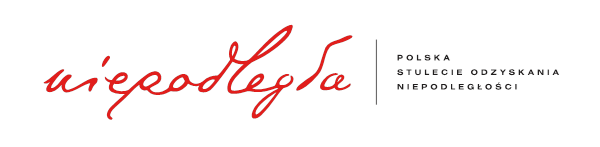 